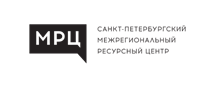 АКТУАЛЬНЫЕ ВОПРОСЫ УПРАВЛЕНИЯ ФИНАНСОВО-ХОЗЯЙСТВЕННОЙ ДЕЯТЕЛЬНОСТЬЮ ГОСУДАРСТВЕННЫХ УЧРЕЖДЕНИЙпрограмма повышения квалификации О ПРОГРАММЕПредставленная программа направлена на изучение особенностей финансового обеспечения различных типов государственных и муниципальных учреждений, их правового регулирования, а также ведения бухгалтерского учета, составления и представления бухгалтерской отчетности в государственном секторе и др.Программа формирует способность у слушателей вносить предложения по оптимизации решений в области управления государственными финансами и обосновывать решения по эффективному использованию бюджетных средств. ПРОГРАММА КУРСА1.	Финансы государственных учреждений.2.	Бухгалтерский учет и бухгалтерская отчетность в государственном секторе.ВЫ ПОЛУЧАЕТЕ УДОСТОВЕРЕНИЕ О ПОВЫШЕНИИ КВАЛИФИКАЦИИ В ОБЪЕМЕ 16 ЧАСОВ (ЛИЦЕНЗИЯ ОТ 21 МАРТА 2016 ГОДА № 1795)
Занятия проходят по адресу:Санкт-Петербург, Чернорецкий переулок, д.4−6. Учебный комплекс СПб МРЦ.Для участия в курсе необходимо записаться:+7 (812) 326-42-75client@spbmrc.ru www.spbmrc.ru